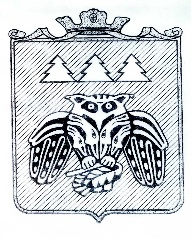 ПОСТАНОВЛЕНИЕ	администрации муниципального образования	муниципального района «Сыктывдинский»«Сыктывдiн» муниципальнöй районынмуниципальнöй юкöнса администрациялöнШУÖМот 12 сентября 2018 года                                                                                                 № 9/820О разрешении  подготовки проекта межевания территории и проекта планировки территории Руководствуясь ст.ст. 41, 43, 45, 46 Градостроительного кодекса Российской Федерации, пп. 4  п. 3 ст. 11.3, ст. 39.2 Земельного кодекса Российской Федерации, ст.14 Федерального закона от 6 октября 2003 года №131-ФЗ «Об общих принципах организации местного самоуправления в Российской федерации», на основании обращения администрации сельского поселения «Зеленец», администрация муниципального образования муниципального района «Сыктывдинский»   ПОСТАНОВЛЯЕТ:Разрешить администрации сельского поселения «Зеленец» подготовку проекта межевания территории и проекта планировки территории в отношении элемента планировочной структуры в составе земель населенных пунктов по ул. 1-ый квартал с. Зеленец Сыктывдинского района, для строительства ливневой канализации.Контроль за исполнением настоящего постановления оставляю за собой.3. Настоящее постановление вступает в силу со дня его подписания.И.о. руководителя администрациимуниципального района 		                                                                     Л. Ю. Доронина